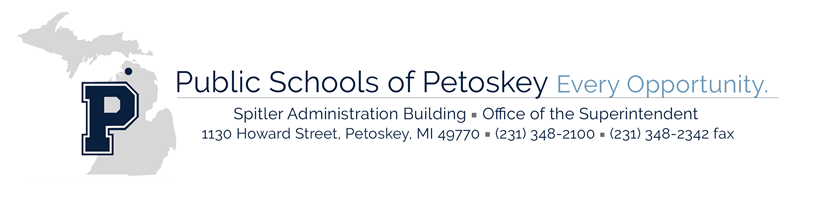 September 3, 2020Dear PSP Parents and Caregivers,We are pleased to announce that, beginning September 8, our District will be participating in a program offered by the United States Department of Agriculture (USDA) that enables us to offer FREE breakfasts and lunches to all students, regardless of family income. The program is available to students who are enrolled in in-person or virtual learning, community members 18 and under, as well as individuals receiving special education services up to age 26.  Every student in our district is eligible to receive free breakfast and lunch through this program. We strongly encourage all families to complete a Free & Reduced Meals Application Form. The applications are available at www.lunchapp.com or by completing a paper application which you will receive the first week of school.With COVID-19 placing such an economic strain on so many families, this program is important to ensure quality nutrition is available to all learners. If you have any questions, or need assistance, please contact your school office, or Food Service Director Beth Kavanaugh at 231-348-2183.Sincerely,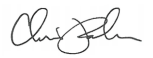 Christopher Parker